Hampton Roads Stage & Show Choir Invitational 2014BIO SHEET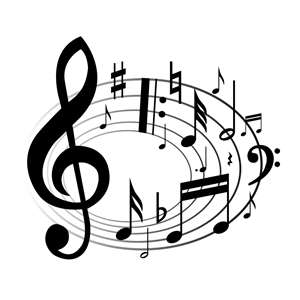 FRIDAY, MARCH 28   [   ]                       SATURDAY, MARCH 29   [   ]NAME OF SCHOOL_________________________________________________________________NAME OF CHOIR___________________________________________________________________[BIO]…